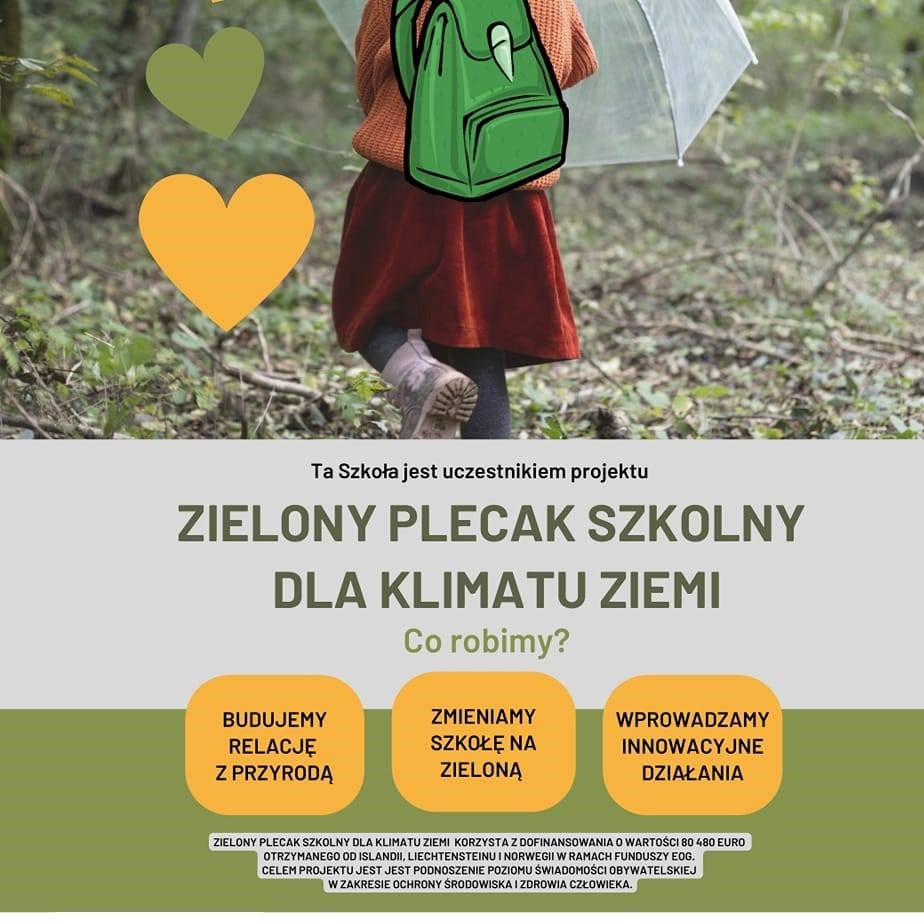 Uczniowie klasy 2e uczestniczą w projekcie ,,Zielony plecak dla klimatu Ziemi”.Podczas wielu zajęć edukacyjnych staraliśmy  się budować relacje z otaczającym nas środowiskiem przyrodniczym. Nasze kontakty z przyrodą podczas jesiennych spacerów obfitowały w wiele zmysłowych wrażeń. Podziwialiśmy jesień wykorzystując  wszystkie zmysły, tworzyliśmy obrazy  wykorzystując  piękne dary przyrody . Pokonaliśmy własne lęki i obawy podczas bezpośredniego kontaktu z niektórymi zwierzętami. To tylko kilka przykładów na doświadczanie i poznawanie.Zmysłowy spacer na łąkę pełen różnych okazów, kolorów i zapachów.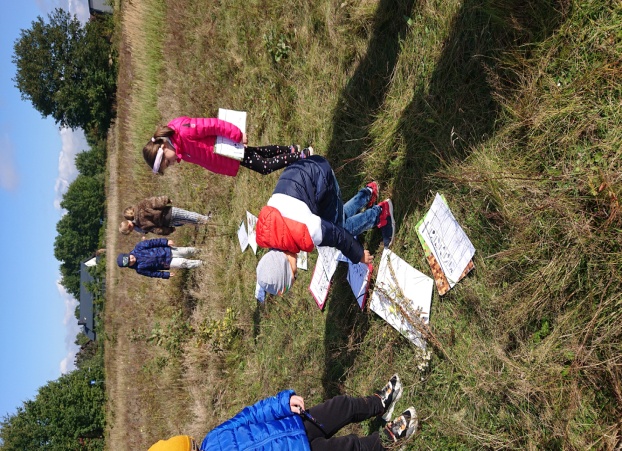 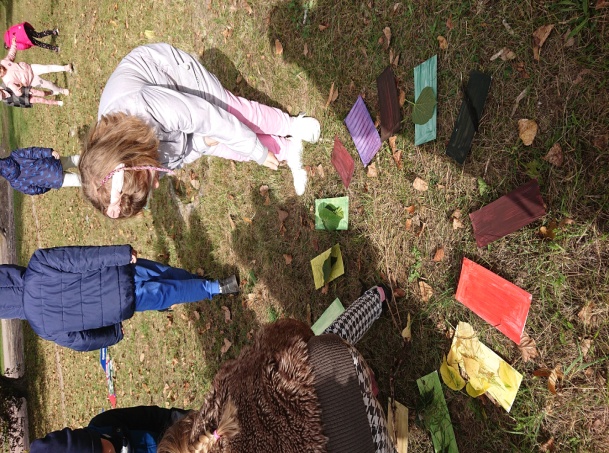 Jesienna sztuka zamknięta w kole.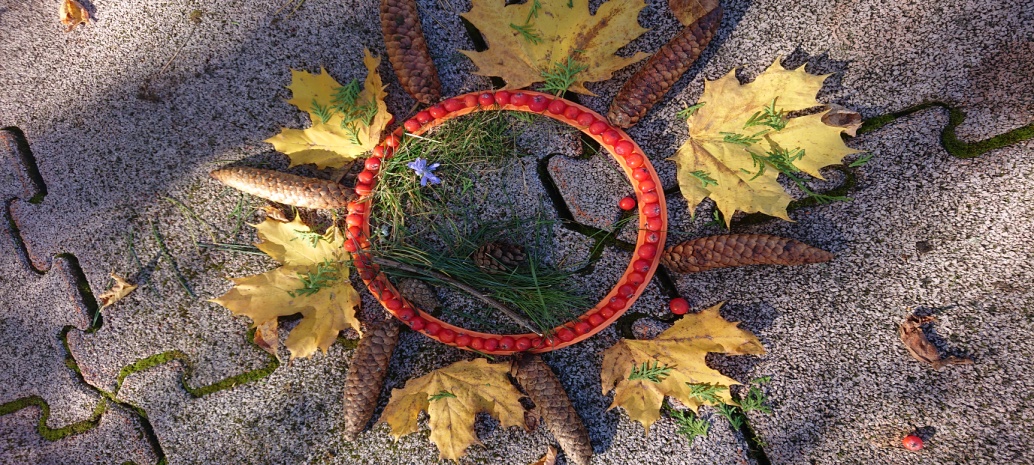 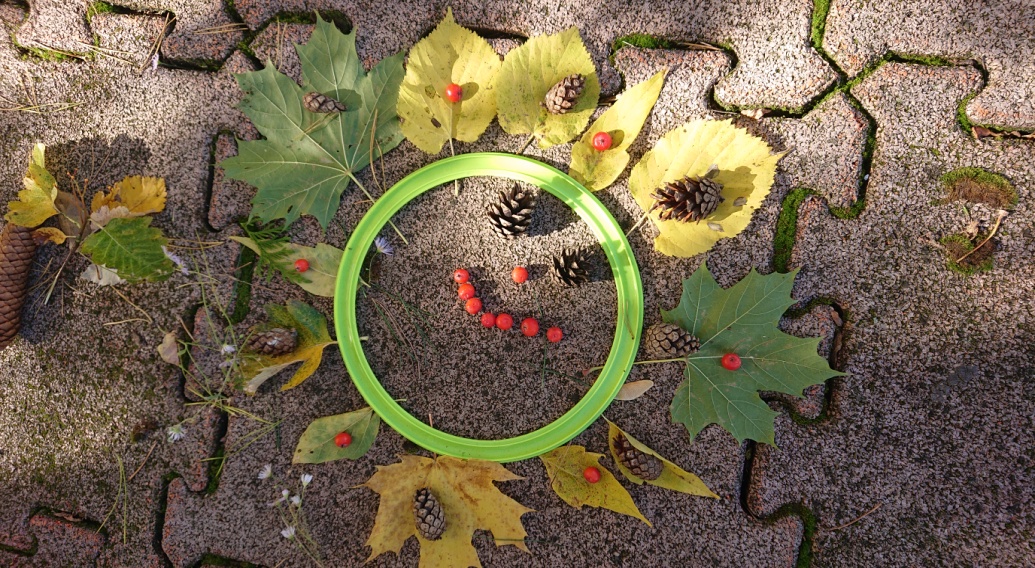 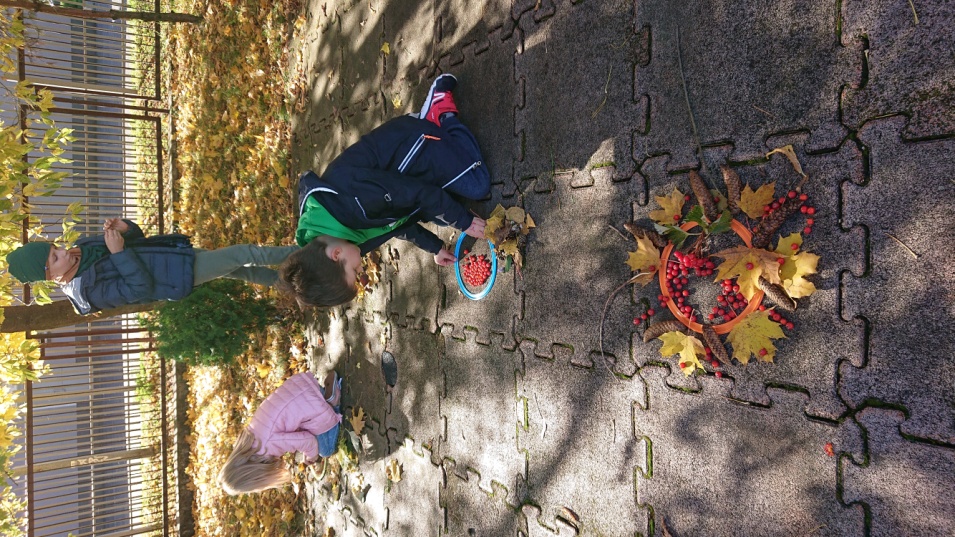  Podziwianie  pomników przyrody w Parku Dittricha.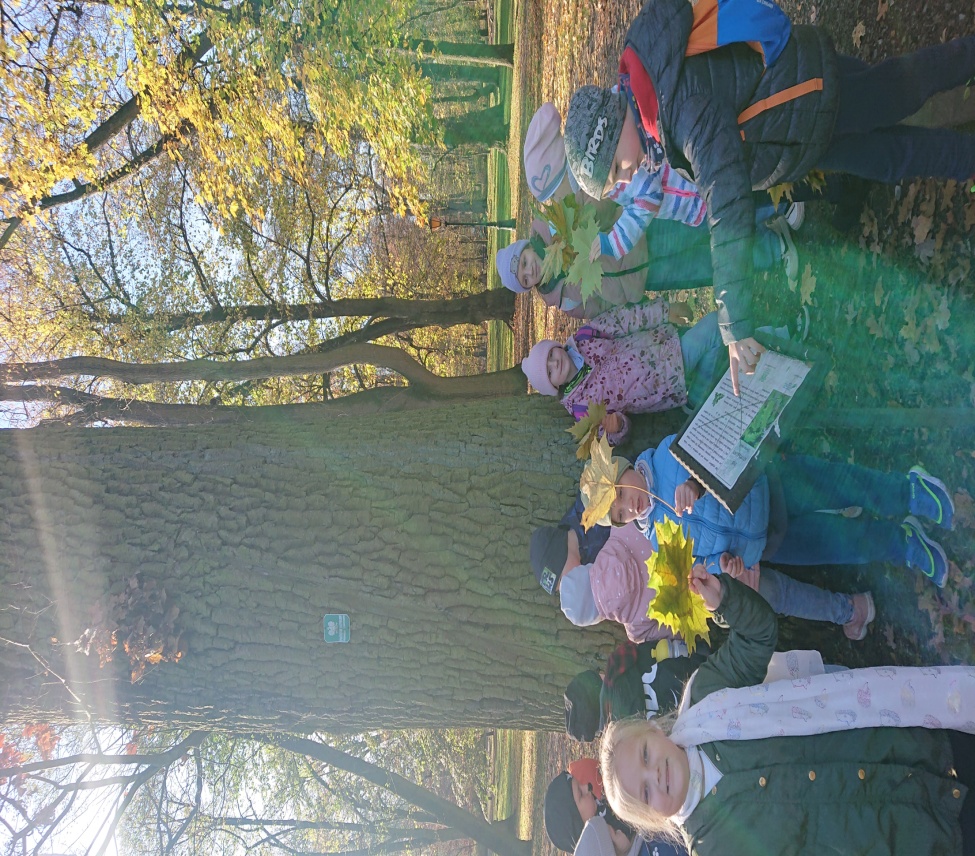 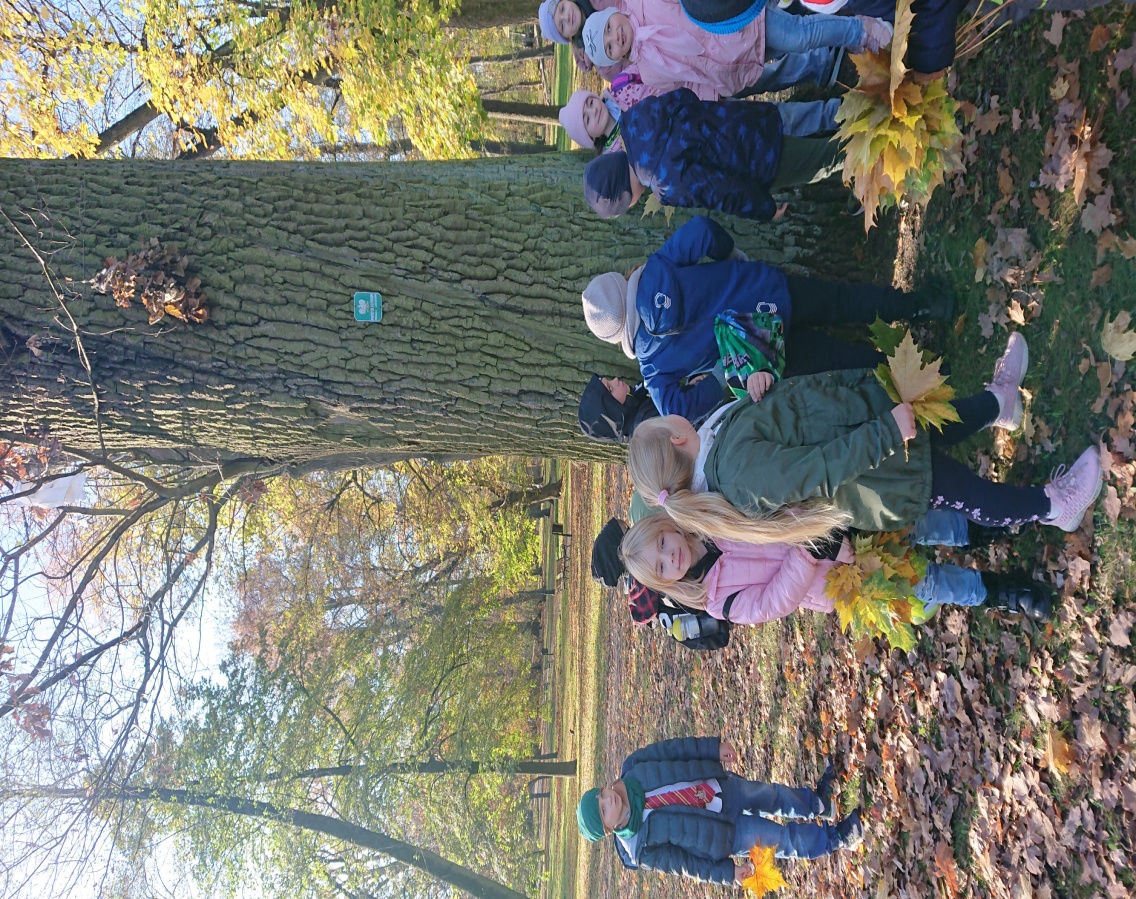 Poznawanie świata zwierząt – lekcja o różnych gatunkach zwierząt w płockim ZOO.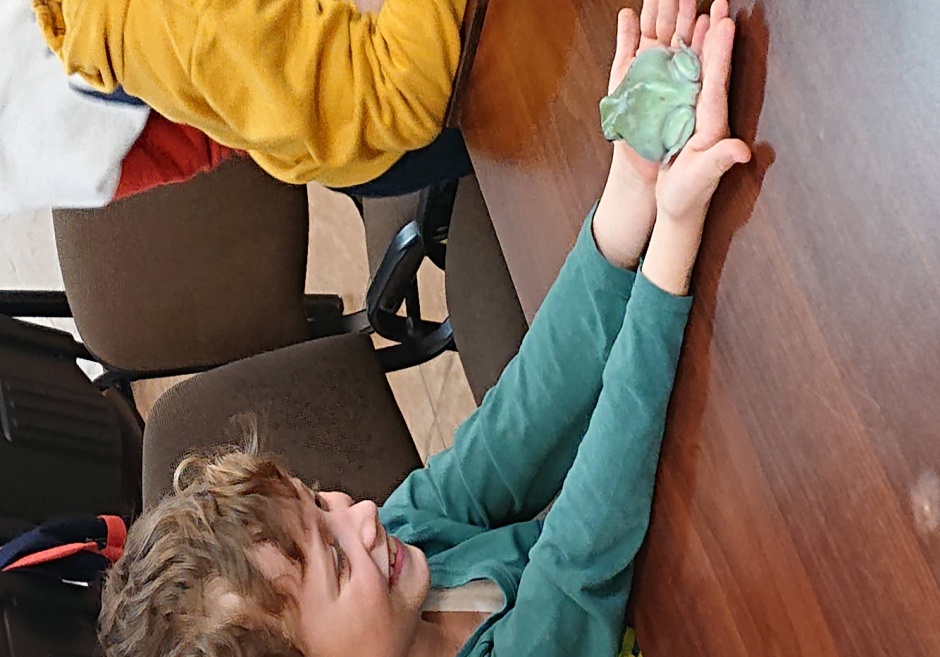 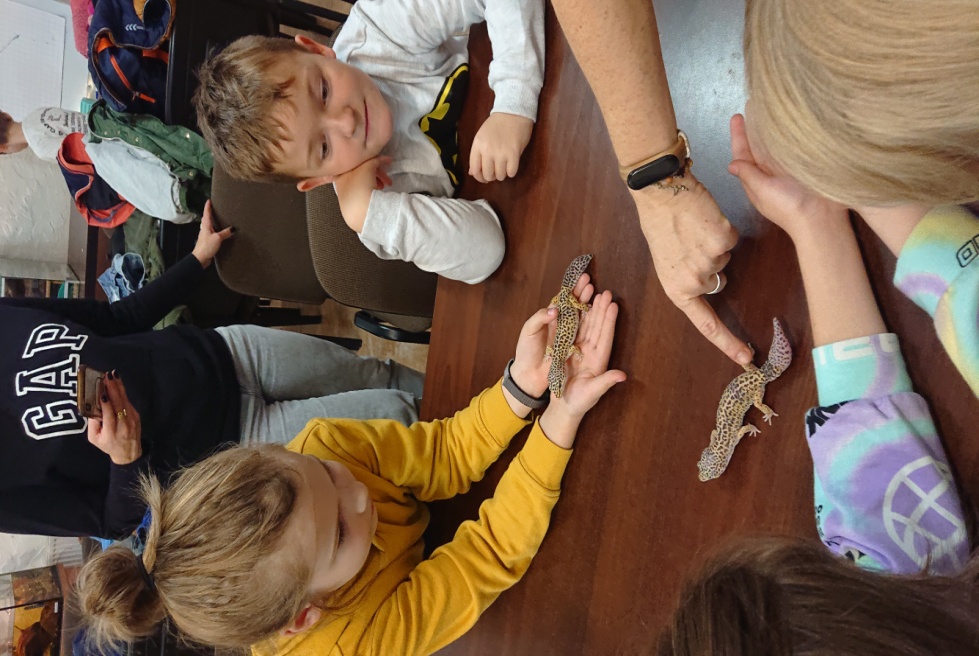 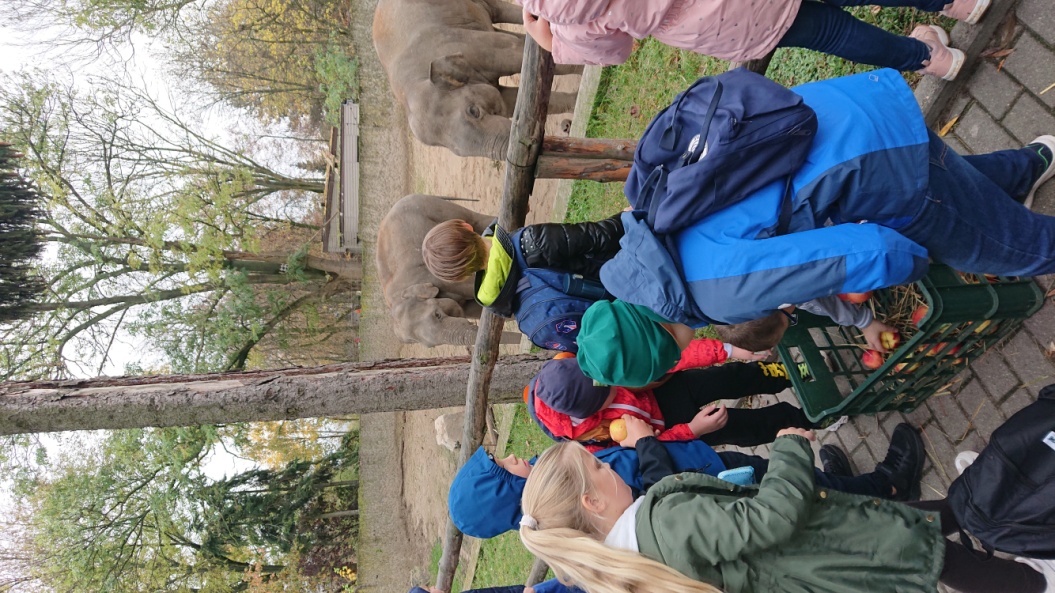 Dbamy o zdrowe odżywianie – sami robimy smaczne i zdrowe śniadanie!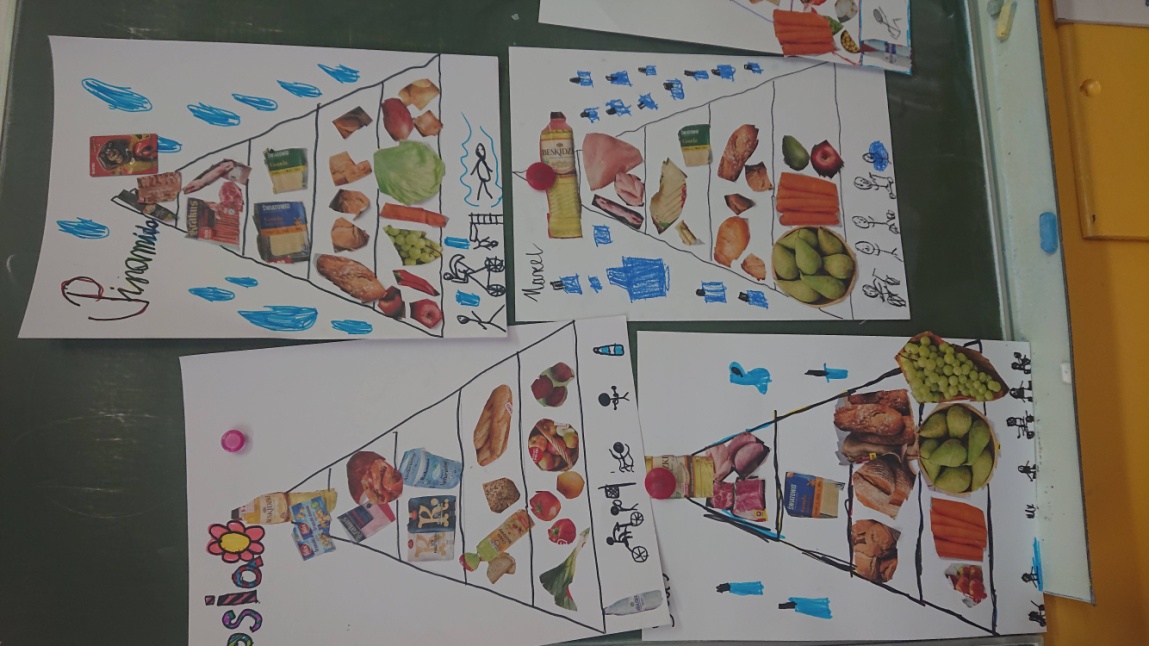 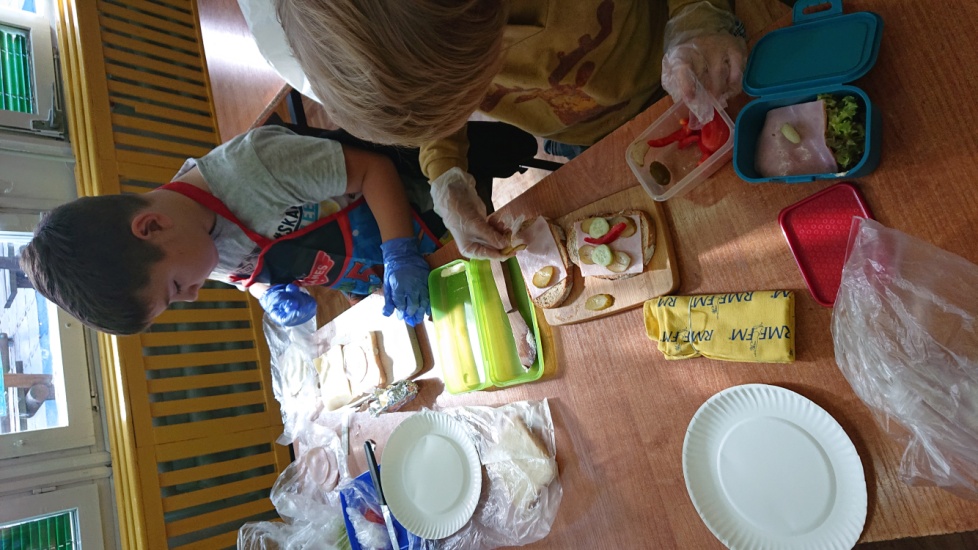 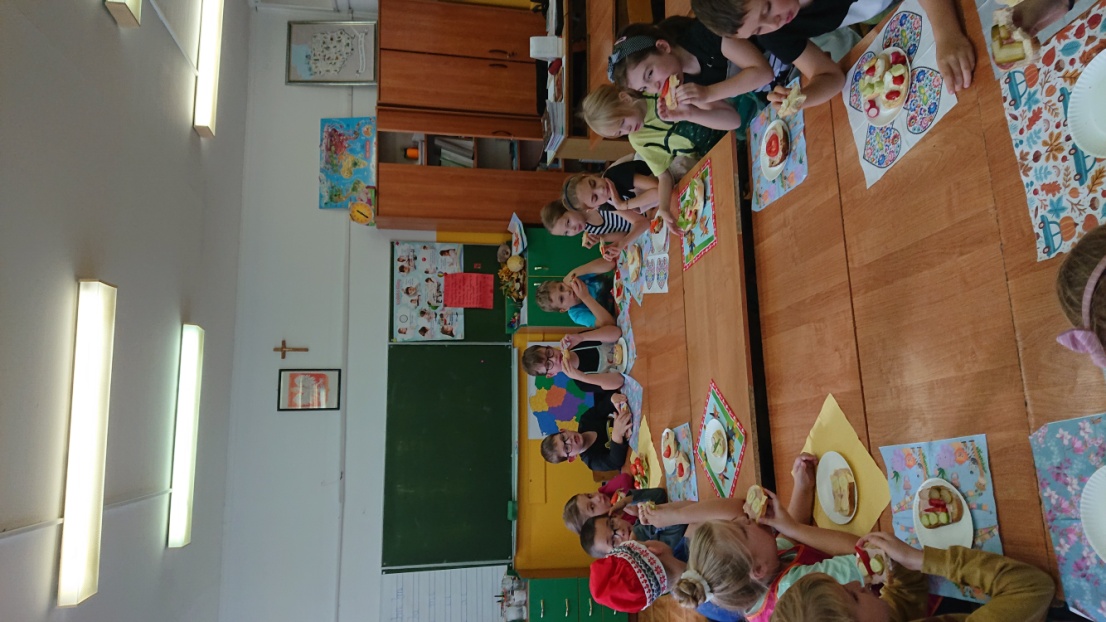 Jesień obfitowała w wiele wrażeń, przed nami kolejna pora roku i następne ciekawe odkrycia.Małgorzata Jurczewska, Anna Łachnik i uczniowie klasy 2e